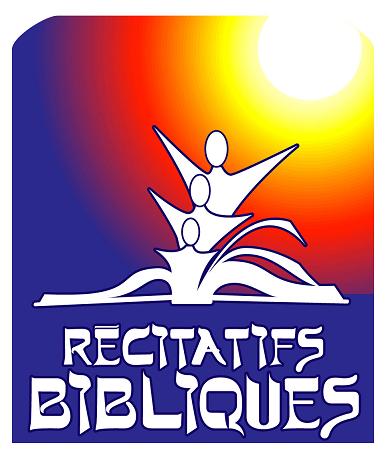 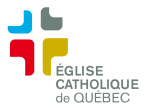 Démarrer l’année ensembleautour de notre missiond’évangélisationen se nourrissant d’un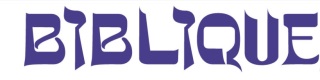 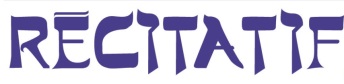 
Et, partant de ce texte de l’Écriture,
il lui annonça la Bonne Nouvelle de Jésus
(Ac 8,35)On insiste beaucoup aujourd’hui, sur l’importance d’une vie chrétienne solidement ancrée 
dans la Parole de Dieu. Voici ce que nous dit le pape François à ce sujet, dans son exhortation apostolique Evangelii Gaudium :« La parole a en soi un potentiel que nous ne pouvons pas prévoir. L’Évangile parle d’une semence qui, une fois semée, croît d’elle-même, y compris quand l’agriculteur dort.  L’Église doit accepter cette liberté insaisissable de la Parole, qui est efficace à sa manière,  et sous des formes très diverses (...) »  (# 22)« La Sainte Écriture est source de l’évangélisation. Par conséquent, il faut se former continuellement à l’écoute de la Parole. »   (# 174)Nous vous proposons aujourd’hui de découvrir une façon tout à fait originale de nous approprier les textes bibliques, en leur permettant de nous « passer par le corps » et, par là, de s’inscrire de façon profonde dans notre mémoire. Il s’agit toutefois de beaucoup plus que d’une technique pour retenir le texte :Le récitatif biblique est une discipline qui allie la dimension corporelle et spirituelle de la personne en l’enracinant dans la tradition orale de la Bible. Quand on entre dans cette discipline on apprend l’art de se laisser mettre en mouvement, à l’intérieur comme à l’extérieur, par le souffle vivant d’une Parole sacrée qui traverse les âges.Louise Bisson, Association canadienne du récitatif bibliqueLe récitatif biblique s’intègre à nos projets de mission pour les enrichir d’un rapport neuf à la Parole. C’est une nourriture  pour la route… Madame Louise Bisson, bibliste de tradition orale  et fondatrice de l’Association canadienne du récitatif biblique (ACRB), animera le ressourcement des leaders les 28-29-30 août 2015. _____________________________________________________________________________________Sites de l’ACRB :http://www.interbible.org/acrb/Site de Louise Bisson :http://www.recitatifbiblique.com/index.htm